Об условиях оплаты труда и аттестации педагогических работников в связи с covid-19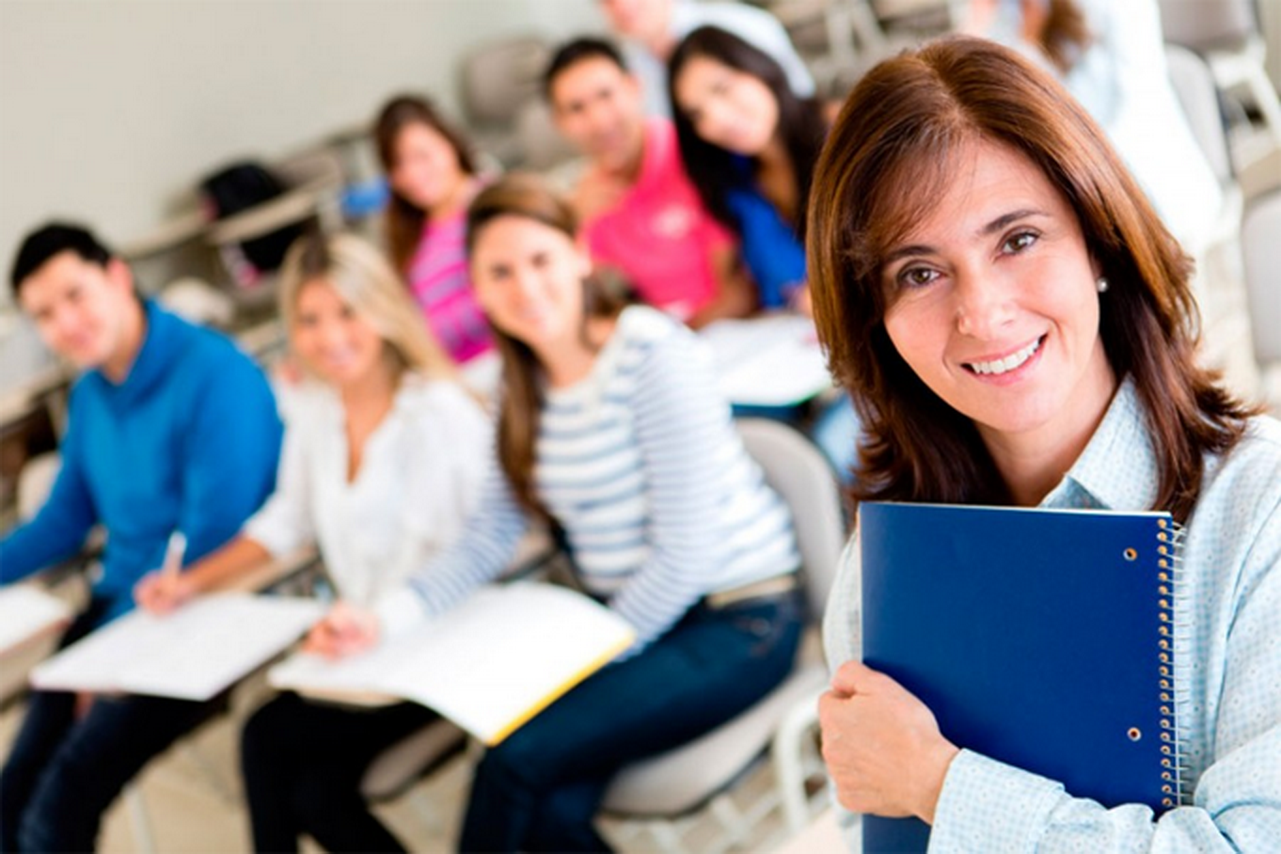 ОбразованиеПриказом Минпросвещения России от 28 апреля 2020 г. № 193 «Об особенностях аттестации педагогических работников организаций, осуществляющих образовательную деятельность, в целях установления квалификационной категории в 2020 году» зарегистрирован в Минюсте России 13 мая 2020 г., регистрационный № 58340) (далее – приказ Минпросвещения России № 193), предусматривается, что в связи с угрозой распространения новой коронавирусной инфекции (COVID-19) продление до 31 декабря 2020 г. сроков действия квалификационных категорий педагогических работников организаций, осуществляющих образовательную деятельность, которые истекают в период с 1 апреля по 1 сентября 2020 года.
Центральный Совет Общероссийского Профсоюза образования обратил внимание на то, что ранее Минпросвещения России и Профсоюз направили в адрес руководителей органов исполнительной власти субъектов Российской Федерации, осуществляющих государственное управление в сфере образования, совместное письмо Заместителя министра просвещения Российской Федерации В.С. Басюка и Председателя Профсоюза Г.И. Меркуловой от 8 мая 2020 г. № ВБ-993/08/221 со следующими предложениями:
– о сохранении до конца 2020 г. условий оплаты труда педагогическим
работникам, у которых сроки действия квалификационных категорий истекают в 2020 г., с учётом установленной им ранее квалификационной категории;
– об обеспечении органом государственной власти субъекта Российской Федерации, уполномоченным на формирование аттестационных комиссий, возможности и условий проведения аттестации педагогических работников, не имеющих квалификационной категории либо имеющих первую квалификационную категорию, пожелавших пройти аттестацию на первую или высшую квалификационную категорию, с использованием информационнотелекоммуникационной сети «Интернет» и соблюдением необходимых санитарно-гигиенических и профилактических мер.
Указанное письмо было размещено в личных кабинетах органов
исполнительной власти субъектов Российской Федерации, осуществляющих государственное управление в сфере образования, в Единой информационной системе обеспечения деятельности Минпросвещения России, а также на официальном сайте Профсоюза в информационно-телекоммуникационной сети «Интернет»1

В связи с поступающими вопросами дополнительно разъясняется следующее:По общему правилу в соответствии с пунктом 24 Порядка проведения аттестации педагогических работников организаций, осуществляющих образовательную деятельность, утвержденного приказом Министерства образования и науки РФ от 7 апреля 2014 г. № 276 (зарегистрирован Минюстом России 23 мая 2014 г., регистрационный № 32408) (далее — Порядок аттестации, утвержденный приказом № 276), квалификационная категория устанавливается сроком на 5 лет.
Срок действия квалификационной категории продлению не подлежит.
Однако в условиях распространения новой коронавирусной инфекции (COVID-19) согласно пунктам 1 и 2 приказа Минпросвещения России № 193 принято решение о продлении сроков действия квалификационных категорий до конца 2020 года в отношении педагогических работников, у которых они истекают
в период с 1 апреля 2020 года по 1 сентября 2020 года.
В случаях обращения педагогических работников, имеющих первую или высшую квалификационную категорию, срок действия которых истекает в период с 1 апреля по 31 августа 2020 года, с заявлением в аттестационную комиссию о прохождении аттестации на первую или высшую квалификационную категорию, следует обеспечить ее проведение независимо от продления срока действия имеющейся квалификационной категории в соответствии с приказом Минпросвещения России № 193.В случаях если срок действия первой или высшей квалификационной
категории истекает в период с 1 сентября 2020 г., то педагогическим работникам, которые обратятся в указанный период или ранее с заявлением в аттестационную комиссию о прохождении аттестации на первую или высшую квалификационную категорию, должно быть обеспечено право ее прохождения с сохранением оплаты труда с учетом имевшейся квалификационной категории на период до принятия аттестационной комиссией решения об установлении квалификационной категории, а при отказе в установлении квалификационной категории – до конца 2020 года.Педагогическим работникам, не имеющим первой квалификационной категории, должно быть обеспечено право прохождения аттестации согласно Порядку аттестации, утвержденному приказом № 276.Кроме того, напоминаем о необходимости учитывать:важность соблюдения санитарно-гигиенических и профилактических мер
при проведении аттестации;право педагогических работников направлять заявления о проведении аттестации по почте письмом с уведомлением о вручении или с уведомлением в форме электронного документа с использованием информационнотелекоммуникационных сетей общего пользования, в том числе сети «Интернет»
(пункт 27 Порядка аттестации, утвержденного приказом № 276);дополнительные разъяснения по сокращению и устранению избыточной отчетности учителей, раздел IX («Прохождение аттестации»), подраздел 2 («Прохождение аттестации в целях установления квалификационной категории») (письмо Центрального Совета Профсоюза от 7 июля 2016 г. № 3231 );разъяснения по применению Порядка проведения аттестации
педагогических работников организаций, осуществляющих образовательную деятельность (приложение к письму Департамента государственной политики в сфере общего образования Минобрнауки России и Профсоюза от 3 декабря 2014 г. № 08-1933\505)
Письмо профсоюза СкачатьПриказ Минпросвещения России от 28 апреля 2020 г. № 193 «Об особенностях аттестации педагогических работников организаций, осуществляющих образовательную деятельность, в целях установления квалификационной категории в 2020 году» СкачатьСовместное письмо Минпросвещения России и Общероссийского Профсоюза образования от 8 мая 2020 г. № ВБ-993/08/221 Скачать